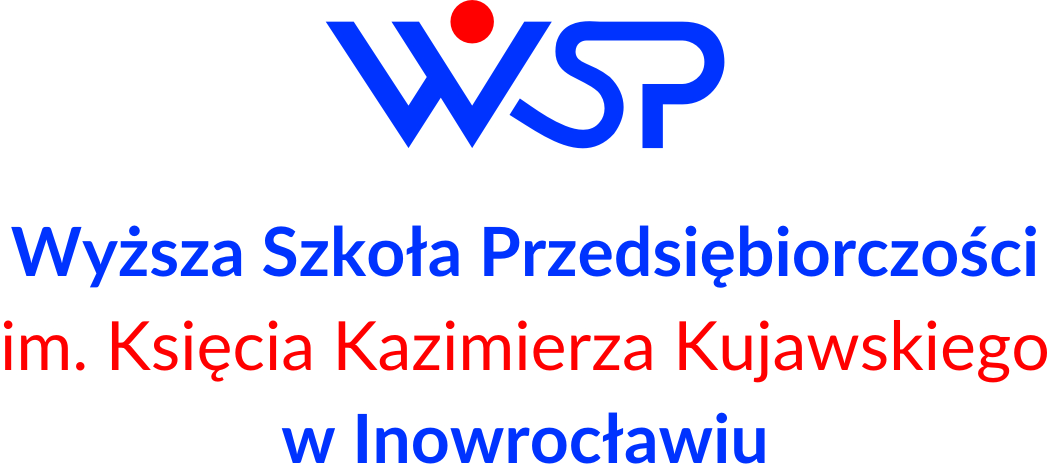 WYŻSZA SZKOŁA PRZEDSIĘBIORCZOŚCIIM. KS. KAZIMIERZA KUJAWSKIEGO 
W INOWROCŁAWIUWYŻSZA SZKOŁA PRZEDSIĘBIORCZOŚCIIM. KS. KAZIMIERZA KUJAWSKIEGO 
W INOWROCŁAWIUWYŻSZA SZKOŁA PRZEDSIĘBIORCZOŚCIIM. KS. KAZIMIERZA KUJAWSKIEGO 
W INOWROCŁAWIUWYŻSZA SZKOŁA PRZEDSIĘBIORCZOŚCIIM. KS. KAZIMIERZA KUJAWSKIEGO 
W INOWROCŁAWIUWYŻSZA SZKOŁA PRZEDSIĘBIORCZOŚCIIM. KS. KAZIMIERZA KUJAWSKIEGO 
W INOWROCŁAWIUKARTA PRZEDMIOTU2023 - 2026KARTA PRZEDMIOTU2023 - 2026KARTA PRZEDMIOTU2023 - 2026KARTA PRZEDMIOTU2023 - 2026KARTA PRZEDMIOTU2023 - 2026KARTA PRZEDMIOTU2023 - 2026KARTA PRZEDMIOTU2023 - 2026KARTA PRZEDMIOTU2023 - 2026KARTA PRZEDMIOTU2023 - 2026KARTA PRZEDMIOTU2023 - 2026Kod przedmiotuKod przedmiotuKod przedmiotuALP_206ALP_206ALP_206ALP_206ALP_206ALP_206ALP_206Nazwa przedmiotuNazwa przedmiotuNazwa przedmiotuSTATYSTYKASTATYSTYKASTATYSTYKASTATYSTYKASTATYSTYKASTATYSTYKASTATYSTYKAUSYTUOWANIE PRZEDMIOTU W SYSTEMIE STUDIÓWUSYTUOWANIE PRZEDMIOTU W SYSTEMIE STUDIÓWUSYTUOWANIE PRZEDMIOTU W SYSTEMIE STUDIÓWUSYTUOWANIE PRZEDMIOTU W SYSTEMIE STUDIÓWUSYTUOWANIE PRZEDMIOTU W SYSTEMIE STUDIÓWUSYTUOWANIE PRZEDMIOTU W SYSTEMIE STUDIÓWUSYTUOWANIE PRZEDMIOTU W SYSTEMIE STUDIÓWUSYTUOWANIE PRZEDMIOTU W SYSTEMIE STUDIÓWUSYTUOWANIE PRZEDMIOTU W SYSTEMIE STUDIÓWUSYTUOWANIE PRZEDMIOTU W SYSTEMIE STUDIÓWKierunek studiówKierunek studiówKierunek studiówAdministracjaAdministracjaAdministracjaAdministracjaAdministracjaAdministracjaAdministracjaForma studiówForma studiówForma studiówniestacjonarneniestacjonarneniestacjonarneniestacjonarneniestacjonarneniestacjonarneniestacjonarnePoziom studiówPoziom studiówPoziom studiówpierwszego stopnia/licencjackiepierwszego stopnia/licencjackiepierwszego stopnia/licencjackiepierwszego stopnia/licencjackiepierwszego stopnia/licencjackiepierwszego stopnia/licencjackiepierwszego stopnia/licencjackieProfil studiówProfil studiówProfil studiówpraktycznypraktycznypraktycznypraktycznypraktycznypraktycznypraktycznyDziedzina nauki/ dyscyplina naukowaDziedzina nauki/ dyscyplina naukowaDziedzina nauki/ dyscyplina naukowadziedzina nauk społecznych/ dyscyplina naukowa: nauki prawne,  nauki o polityce i administracjidziedzina nauk społecznych/ dyscyplina naukowa: nauki prawne,  nauki o polityce i administracjidziedzina nauk społecznych/ dyscyplina naukowa: nauki prawne,  nauki o polityce i administracjidziedzina nauk społecznych/ dyscyplina naukowa: nauki prawne,  nauki o polityce i administracjidziedzina nauk społecznych/ dyscyplina naukowa: nauki prawne,  nauki o polityce i administracjidziedzina nauk społecznych/ dyscyplina naukowa: nauki prawne,  nauki o polityce i administracjidziedzina nauk społecznych/ dyscyplina naukowa: nauki prawne,  nauki o polityce i administracjiJednostka prowadzącaJednostka prowadzącaJednostka prowadzącaWyższa Szkoła Przedsiębiorczości 
im. Księcia Kazimierza Kujawskiego w InowrocławiuWyższa Szkoła Przedsiębiorczości 
im. Księcia Kazimierza Kujawskiego w InowrocławiuWyższa Szkoła Przedsiębiorczości 
im. Księcia Kazimierza Kujawskiego w InowrocławiuWyższa Szkoła Przedsiębiorczości 
im. Księcia Kazimierza Kujawskiego w InowrocławiuWyższa Szkoła Przedsiębiorczości 
im. Księcia Kazimierza Kujawskiego w InowrocławiuWyższa Szkoła Przedsiębiorczości 
im. Księcia Kazimierza Kujawskiego w InowrocławiuWyższa Szkoła Przedsiębiorczości 
im. Księcia Kazimierza Kujawskiego w InowrocławiuOsoby prowadząceOsoby prowadząceOsoby prowadząceOGÓLNA CHARAKTERYSTYKA PRZEDMIOTUOGÓLNA CHARAKTERYSTYKA PRZEDMIOTUOGÓLNA CHARAKTERYSTYKA PRZEDMIOTUOGÓLNA CHARAKTERYSTYKA PRZEDMIOTUOGÓLNA CHARAKTERYSTYKA PRZEDMIOTUOGÓLNA CHARAKTERYSTYKA PRZEDMIOTUOGÓLNA CHARAKTERYSTYKA PRZEDMIOTUOGÓLNA CHARAKTERYSTYKA PRZEDMIOTUOGÓLNA CHARAKTERYSTYKA PRZEDMIOTUOGÓLNA CHARAKTERYSTYKA PRZEDMIOTUStatus przedmiotuStatus przedmiotuStatus przedmiotuobowiązkowyobowiązkowyobowiązkowyobowiązkowyobowiązkowyobowiązkowyobowiązkowyPrzynależność do modułuPrzynależność do modułuPrzynależność do modułumoduł podstawowymoduł podstawowymoduł podstawowymoduł podstawowymoduł podstawowymoduł podstawowymoduł podstawowyJęzyk wykładowyJęzyk wykładowyJęzyk wykładowypolskipolskipolskipolskipolskipolskipolskiSemestry, na których realizowany jest przedmiotSemestry, na których realizowany jest przedmiotSemestry, na których realizowany jest przedmiotdrugidrugidrugidrugidrugidrugidrugiWymagania wstępneWymagania wstępneWymagania wstępnestudent posiada podstawową wiedzę z zakresu podstaw ekonomiistudent posiada podstawową wiedzę z zakresu podstaw ekonomiistudent posiada podstawową wiedzę z zakresu podstaw ekonomiistudent posiada podstawową wiedzę z zakresu podstaw ekonomiistudent posiada podstawową wiedzę z zakresu podstaw ekonomiistudent posiada podstawową wiedzę z zakresu podstaw ekonomiistudent posiada podstawową wiedzę z zakresu podstaw ekonomiiFORMY, SPOSOBY I METODY PROWADZENIA ZAJĘĆFORMY, SPOSOBY I METODY PROWADZENIA ZAJĘĆFORMY, SPOSOBY I METODY PROWADZENIA ZAJĘĆFORMY, SPOSOBY I METODY PROWADZENIA ZAJĘĆFORMY, SPOSOBY I METODY PROWADZENIA ZAJĘĆFORMY, SPOSOBY I METODY PROWADZENIA ZAJĘĆFORMY, SPOSOBY I METODY PROWADZENIA ZAJĘĆFORMY, SPOSOBY I METODY PROWADZENIA ZAJĘĆFORMY, SPOSOBY I METODY PROWADZENIA ZAJĘĆFORMY, SPOSOBY I METODY PROWADZENIA ZAJĘĆstudia niestacjonarnestudia niestacjonarnestudia niestacjonarnestudia niestacjonarnestudia niestacjonarnestudia niestacjonarnestudia niestacjonarnestudia niestacjonarnestudia niestacjonarnestudia niestacjonarneFormy zajęćwykładćwiczeniaćwiczeniaseminariumlaboratoriumprojekt/
prezentacjapraktykasamokształcenieECTSLiczba godz.688––––362Forma realizacji zajęćForma realizacji zajęćForma realizacji zajęćwykład, ćwiczeniawykład, ćwiczeniawykład, ćwiczeniawykład, ćwiczeniawykład, ćwiczeniawykład, ćwiczeniawykład, ćwiczeniaSposób zaliczenia zajęćSposób zaliczenia zajęćSposób zaliczenia zajęćwykład: zaliczenie na ocenę w formie kolokwium pisemnegoćwiczenia: student rozwiązuje zadania 
z zakresu treści programowych zrealizowanych na ćwiczeniachwykład: zaliczenie na ocenę w formie kolokwium pisemnegoćwiczenia: student rozwiązuje zadania 
z zakresu treści programowych zrealizowanych na ćwiczeniachwykład: zaliczenie na ocenę w formie kolokwium pisemnegoćwiczenia: student rozwiązuje zadania 
z zakresu treści programowych zrealizowanych na ćwiczeniachwykład: zaliczenie na ocenę w formie kolokwium pisemnegoćwiczenia: student rozwiązuje zadania 
z zakresu treści programowych zrealizowanych na ćwiczeniachwykład: zaliczenie na ocenę w formie kolokwium pisemnegoćwiczenia: student rozwiązuje zadania 
z zakresu treści programowych zrealizowanych na ćwiczeniachwykład: zaliczenie na ocenę w formie kolokwium pisemnegoćwiczenia: student rozwiązuje zadania 
z zakresu treści programowych zrealizowanych na ćwiczeniachwykład: zaliczenie na ocenę w formie kolokwium pisemnegoćwiczenia: student rozwiązuje zadania 
z zakresu treści programowych zrealizowanych na ćwiczeniachMetody dydaktyczneMetody dydaktyczneMetody dydaktycznewykład, pogadanka, rozwiązywanie problemów w grupie/indywidualnie, ćwiczenia rachunkowe, wykorzystanie oprogramowania komputerowego w tym Statistica i pakiet MS Office (Word, Excel)wykład, pogadanka, rozwiązywanie problemów w grupie/indywidualnie, ćwiczenia rachunkowe, wykorzystanie oprogramowania komputerowego w tym Statistica i pakiet MS Office (Word, Excel)wykład, pogadanka, rozwiązywanie problemów w grupie/indywidualnie, ćwiczenia rachunkowe, wykorzystanie oprogramowania komputerowego w tym Statistica i pakiet MS Office (Word, Excel)wykład, pogadanka, rozwiązywanie problemów w grupie/indywidualnie, ćwiczenia rachunkowe, wykorzystanie oprogramowania komputerowego w tym Statistica i pakiet MS Office (Word, Excel)wykład, pogadanka, rozwiązywanie problemów w grupie/indywidualnie, ćwiczenia rachunkowe, wykorzystanie oprogramowania komputerowego w tym Statistica i pakiet MS Office (Word, Excel)wykład, pogadanka, rozwiązywanie problemów w grupie/indywidualnie, ćwiczenia rachunkowe, wykorzystanie oprogramowania komputerowego w tym Statistica i pakiet MS Office (Word, Excel)wykład, pogadanka, rozwiązywanie problemów w grupie/indywidualnie, ćwiczenia rachunkowe, wykorzystanie oprogramowania komputerowego w tym Statistica i pakiet MS Office (Word, Excel)WYKAZ LITERATURYWYKAZ LITERATURYWYKAZ LITERATURYWYKAZ LITERATURYWYKAZ LITERATURYWYKAZ LITERATURYWYKAZ LITERATURYWYKAZ LITERATURYWYKAZ LITERATURYWYKAZ LITERATURYPodstawowaPodstawowaPodstawowaMalinowski A., Statystyka w administracji, 2015.Sobczyk M., Statystyka, 2023.Malinowski A., Statystyka w administracji, 2015.Sobczyk M., Statystyka, 2023.Malinowski A., Statystyka w administracji, 2015.Sobczyk M., Statystyka, 2023.Malinowski A., Statystyka w administracji, 2015.Sobczyk M., Statystyka, 2023.Malinowski A., Statystyka w administracji, 2015.Sobczyk M., Statystyka, 2023.Malinowski A., Statystyka w administracji, 2015.Sobczyk M., Statystyka, 2023.Malinowski A., Statystyka w administracji, 2015.Sobczyk M., Statystyka, 2023.UzupełniającaUzupełniającaUzupełniającaStarzyńska W., Podstawy statystyki, 2022.Roczniki statystyczne.Starzyńska W., Podstawy statystyki, 2022.Roczniki statystyczne.Starzyńska W., Podstawy statystyki, 2022.Roczniki statystyczne.Starzyńska W., Podstawy statystyki, 2022.Roczniki statystyczne.Starzyńska W., Podstawy statystyki, 2022.Roczniki statystyczne.Starzyńska W., Podstawy statystyki, 2022.Roczniki statystyczne.Starzyńska W., Podstawy statystyki, 2022.Roczniki statystyczne.CELE, TREŚCI PROGRAMOWE I EFEKTY UCZENIA SIĘCELE, TREŚCI PROGRAMOWE I EFEKTY UCZENIA SIĘCELE PRZEDMIOTUCELE PRZEDMIOTUCel 1Zapoznanie studentów z podstawowymi problemami z zakresu statystyki i demografii istotnych dla działania administracji.Cel 2Prezentacja metod i narzędzi analizy danych statystyczno-demograficznych.TREŚCI PROGRAMOWETREŚCI PROGRAMOWETREŚCI PROGRAMOWEFormaLiczba godzinTreści programowewykładniestacjonarne
6 godz.Pojęcie i metody badań statystycznych.Analiza zjawisk społeczno- ekonomicznych w skali makro i mikro ekonomicznej na podstawie przeprowadzonych badań.Pojęcia i procesy demograficzne.Reguły ewidencji procesów demograficznych: bilans stanu, struktury ludnościPrzedmiot i metody demografii. Narzędzia analizy stanu ludności: współczynniki, siatka demograficzna.Reprodukcja ludności: miary, modele, szacunki, prognozy. Migracje ludności, rodzaje i skalaRuchliwość społeczna.Pojęcie demograficzne.ćwiczenianiestacjonarne
8 godz.Prezentacja materiału statystycznego (tabele i wykresy).Metoda reprezentacyjna: dobór losowy, quasilosowy, warstwowy, typologiczny. Obserwacja pośrednia: interpolacja i ekstrapolacja.Grupowanie statystyczne i obliczenia z nim związane (granice przedziału statystycznego, środek i średnia przedziału, błąd grupowania, szeregi skumulowane).Analiza struktury zbiorowości statystycznej – obliczenia (wskaźniki struktury, średnie zwykłe i ważone, średnia: arytmetyczna, geometryczna, harmoniczna).Charakterystyka wybranego zagadnienia demograficznego – przygotowanie badania.Analiza dynamiki zbiorowości statystycznej - obliczenia (przyrosty, indeksy o podstawie stałej i zmiennej).Spisy ludności.Starzenie się społeczeństwa. Struktura etniczna, narodowościowa, językowa, wyznaniowa. Migracje.EFEKTY UCZENIA SIĘEFEKTY UCZENIA SIĘEFEKTY UCZENIA SIĘEFEKTY UCZENIA SIĘEFEKTY UCZENIA SIĘEFEKTY UCZENIA SIĘStudent, który zaliczył przedmiotStudent, który zaliczył przedmiotStudent, który zaliczył przedmiotOdniesienie do efektów uczenia sięOdniesienie do efektów uczenia sięOdniesienie do efektów uczenia sięStudent, który zaliczył przedmiotStudent, który zaliczył przedmiotStudent, który zaliczył przedmiotdla
kierunkuI st. PRK
poziom 6II st. PRK
poziom 6w zakresie WIEDZYw zakresie WIEDZYw zakresie WIEDZYw zakresie WIEDZYw zakresie WIEDZYw zakresie WIEDZYEU 1EU 1Zna standardowe metody statystyczne oraz wybrane inne metody ilościowe, a także narzędzia informatyczne gromadzenia, analizy i prezentacji danych ekonomicznych i społecznych. K_W09P6U_WP6U_WGEU 2EU 2Zna istotę i znaczenie wybranych norm i standardów w poszczególnych obszarach działalności organizacji (np. analizy rynku, analizy finansowej, jakości produktów i usług).K_W03P6U_WP6U_WGw zakresie UMIEJĘTNOŚCIw zakresie UMIEJĘTNOŚCIw zakresie UMIEJĘTNOŚCIw zakresie UMIEJĘTNOŚCIw zakresie UMIEJĘTNOŚCIw zakresie UMIEJĘTNOŚCIEU 3potrafi zastosować i ocenić przydatność wybranych metod i narzędzi do opisu i analizy otoczenia organizacjipotrafi zastosować i ocenić przydatność wybranych metod i narzędzi do opisu i analizy otoczenia organizacjiK_U02P6U_UP6U_UWEK 4potrafi dokonać analizy i prognozowania poziomu i zmian wybranych wielkości i mierników osiągnięć administracjipotrafi dokonać analizy i prognozowania poziomu i zmian wybranych wielkości i mierników osiągnięć administracjiK_U03P6U_UP6U_UWEU 5potrafi zastosować wybrane metody i narzędzia analityczne, w tym systemy informatyczne wspomagające procesy podejmowania decyzji, do opisu i analizy  działalności organizacji w administracji.potrafi zastosować wybrane metody i narzędzia analityczne, w tym systemy informatyczne wspomagające procesy podejmowania decyzji, do opisu i analizy  działalności organizacji w administracji.K_U06P6U_UP6U_UWw zakresie KOMPETENCJIw zakresie KOMPETENCJIw zakresie KOMPETENCJIw zakresie KOMPETENCJIw zakresie KOMPETENCJIw zakresie KOMPETENCJIEU 6EU 6Posiada zdolność analizowania, krytycznego oceniania zdobytej wiedzyK_K01P6U_KP6U_KKEU 7EU 7Student posługuje się zdobytą wiedzą i umiejętnościami w praktyce zawodowejK_K05P6U_KP6U_KRKRYTERIA OCENY OSIĄGNIETYCH EFEKTÓWKRYTERIA OCENY OSIĄGNIETYCH EFEKTÓWna ocenę 2,0poniżej 51% – opanowanie wiedzy na poziomie poniżej zadowalającego, brak podstawowej wiedzy w zakresie realizowanej tematyki statystyki w administracji na ocenę 3,051–60% – opanowanie na poziomie zadowalającym podstawowych kwestii wynikających z treści statystyki w administracjina ocenę 3,561–70% – przyswojenie na średnim poziomie problematyki statystyki w administracjina ocenę 4,071–80% - uzyskanie wiedzy co do czynników kształtujących podstawowe zjawiska 
z zakresu statystyki w administracjina ocenę 4,581–90%  – kompleksowe panowanie treści programowych umożliwiające identyfikację zasad teoretycznych i praktycznych aspektów funkcjonowania statystyki w administracjina ocenę 5,091–100% – doskonałe, zaawansowane opanowanie treści programowych w tym części dotyczącej rozwiązywania problemów związanych z zastosowaniem zasad statystyki w administracji w pracy zawodowejMETODY OCENYOcena formującaF1.Wypowiedzi studenta świadczące o zrozumieniu lub brakach w zrozumieniu treści omawianychF2. Pytania zadawane przez studenta świadczące o poziomie wiedzy i zainteresowania problematykąF3. Aktywność poznawcza studenta- znajomość literatury przedmiotu, samodzielne wyciąganie wnioskówF4. Przygotowanie wcześniejsze materiału i zaprezentowanie go przez studenta na zajęciachF5. Bieżąca ocena postępów kształcenia – sprawdziany wiedzy, kolokwiaOcena podsumowującaP1. Ocena postępów w nauce – ocena zadań realizowanych w czasie trwania semestru (ocenianie ciągłe – ćwiczenia) P2. Ocena z kolokwium kończącego przedmiot – egzamin  (wykład)P3. Ocena z przygotowanych prezentacji, eseju, innych form, w tym projektu opartego o case study (wykład/ćwiczenia)P4.Ocena z zaliczenia końcowego (wykład)Zaliczenie końcowewykład: zaliczenie na ocenę w formie kolokwium pisemnegoZaliczenie końcowećwiczenia: student rozwiązuje zadania 
z zakresu treści programowych zrealizowanych na ćwiczeniachMetody  (sposoby) weryfikacji i oceny zakładanych efektów uczenia się osiągniętych przez studentaMetody  (sposoby) weryfikacji i oceny zakładanych efektów uczenia się osiągniętych przez studentaMetody  (sposoby) weryfikacji i oceny zakładanych efektów uczenia się osiągniętych przez studentaMetody  (sposoby) weryfikacji i oceny zakładanych efektów uczenia się osiągniętych przez studentaMetody  (sposoby) weryfikacji i oceny zakładanych efektów uczenia się osiągniętych przez studentaMetody  (sposoby) weryfikacji i oceny zakładanych efektów uczenia się osiągniętych przez studentaMetody  (sposoby) weryfikacji i oceny zakładanych efektów uczenia się osiągniętych przez studentaEfekt uczenia sięForma ocenyForma ocenyForma ocenyForma ocenyForma ocenyForma ocenyEfekt uczenia sięZaliczenie pisemne - kolokwiumEgzamin pisemny wykładZaliczenia pisemne ćwiczeń – rozwiązywanie zadańrozwiązywanie zadań praktycznych/ ocenianie ciągłesprawozdanieinneEU 1XEU 2XEU 3XEU 4XEU 5XEU 6XXEU 7XXSTUDIA NIESTACJONARNESTUDIA NIESTACJONARNESTUDIA NIESTACJONARNESTUDIA NIESTACJONARNESTUDIA NIESTACJONARNESTUDIA NIESTACJONARNEOBCIĄŻENIE PRACĄ STUDENTA – BILANS PUNKTÓW ECTSOBCIĄŻENIE PRACĄ STUDENTA – BILANS PUNKTÓW ECTSOBCIĄŻENIE PRACĄ STUDENTA – BILANS PUNKTÓW ECTSOBCIĄŻENIE PRACĄ STUDENTA – BILANS PUNKTÓW ECTSOBCIĄŻENIE PRACĄ STUDENTA – BILANS PUNKTÓW ECTSOBCIĄŻENIE PRACĄ STUDENTA – BILANS PUNKTÓW ECTSGODZINY KONTAKTOWE Z NAUCZYCIELEM AKADEMICKIMGODZINY KONTAKTOWE Z NAUCZYCIELEM AKADEMICKIMGODZINY KONTAKTOWE Z NAUCZYCIELEM AKADEMICKIMGODZINY KONTAKTOWE Z NAUCZYCIELEM AKADEMICKIMGODZINY KONTAKTOWE Z NAUCZYCIELEM AKADEMICKIMGODZINY KONTAKTOWE Z NAUCZYCIELEM AKADEMICKIMForma aktywności(godziny wynikające z planu studiów)Forma aktywności(godziny wynikające z planu studiów)Forma aktywności(godziny wynikające z planu studiów)Forma aktywności(godziny wynikające z planu studiów)Obciążenie studentaObciążenie studentaForma aktywności(godziny wynikające z planu studiów)Forma aktywności(godziny wynikające z planu studiów)Forma aktywności(godziny wynikające z planu studiów)Forma aktywności(godziny wynikające z planu studiów)GodzinyECTSwykładywykładywykładywykłady60,24ćwiczeniaćwiczeniaćwiczeniaćwiczenia80,32inneinneinneinne––RazemRazemRazemRazem40,56GODZ. BEZ UDZIAŁU NAUCZ. AKADEMICKIEGO WYNIKAJĄCE Z NAKŁADU PRACY STUDENTAGODZ. BEZ UDZIAŁU NAUCZ. AKADEMICKIEGO WYNIKAJĄCE Z NAKŁADU PRACY STUDENTAGODZ. BEZ UDZIAŁU NAUCZ. AKADEMICKIEGO WYNIKAJĄCE Z NAKŁADU PRACY STUDENTAGODZ. BEZ UDZIAŁU NAUCZ. AKADEMICKIEGO WYNIKAJĄCE Z NAKŁADU PRACY STUDENTAGODZ. BEZ UDZIAŁU NAUCZ. AKADEMICKIEGO WYNIKAJĄCE Z NAKŁADU PRACY STUDENTAGODZ. BEZ UDZIAŁU NAUCZ. AKADEMICKIEGO WYNIKAJĄCE Z NAKŁADU PRACY STUDENTAForma aktywnościForma aktywnościForma aktywnościForma aktywnościObciążenie studentaObciążenie studentaForma aktywnościForma aktywnościForma aktywnościForma aktywnościGodzinyECTSprzygotowanie do zaliczenia końcowego w formie ustnejprzygotowanie do zaliczenia końcowego w formie ustnejprzygotowanie do zaliczenia końcowego w formie ustnejprzygotowanie do zaliczenia końcowego w formie ustnej----przygotowanie do zajęć ćwiczeniowych/ w czasie trwania semestru - rozwiązywania zadań w trakcie zajęć/ ocenianie ciągłeprzygotowanie do zajęć ćwiczeniowych/ w czasie trwania semestru - rozwiązywania zadań w trakcie zajęć/ ocenianie ciągłeprzygotowanie do zajęć ćwiczeniowych/ w czasie trwania semestru - rozwiązywania zadań w trakcie zajęć/ ocenianie ciągłeprzygotowanie do zajęć ćwiczeniowych/ w czasie trwania semestru - rozwiązywania zadań w trakcie zajęć/ ocenianie ciągłe150,6przygotowanie się do zajęć, w tym studiowanie zalecanej literaturyprzygotowanie się do zajęć, w tym studiowanie zalecanej literaturyprzygotowanie się do zajęć, w tym studiowanie zalecanej literaturyprzygotowanie się do zajęć, w tym studiowanie zalecanej literatury150,6przygotowanie do dyskusji/ rozwiązywania zadań na zajęciachprzygotowanie do dyskusji/ rozwiązywania zadań na zajęciachprzygotowanie do dyskusji/ rozwiązywania zadań na zajęciachprzygotowanie do dyskusji/ rozwiązywania zadań na zajęciach60,24RazemRazemRazemRazem361,44Razem przedmiotRazem przedmiotRazem przedmiotRazem przedmiot5-2,0BILANS PUNKTÓW ECTSBILANS PUNKTÓW ECTSBILANS PUNKTÓW ECTSBILANS PUNKTÓW ECTSBILANS PUNKTÓW ECTSBILANS PUNKTÓW ECTSWykładĆwiczeniaLaboratoriumPracownia/ProjektSeminariumSuma11–––2,0